OLM-Schüler-Betreuung durch Stammschulen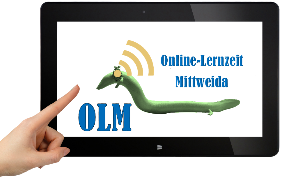 Sehr geehrte Lehrerinnen und Lehrer,an Ihrer Schule ist mindestens ein OLM-Schüler als Stammschüler angemeldet.OLM unterrichtet die Schülerinnen und Schüler in möglichst vielen Fächern. Sie betreut die SuS und organisiert die Zusammenarbeit/ Kommunikation mit den Kindern, den Eltern und den Stammschulen.Einige Fächer können derzeit nicht unterrichtet werden, da die Lehrerkapazitäten nicht zur Verfügung gestellt werden können. SuS, die aus verschiedenen Gründen nicht am Präsenzunterricht teilnehmen können unterliegen trotzdem der Schulpflicht (außer beim Ruhen der Schulpflicht). Damit sind die Stammschulen auch weiterhin grundsätzlich verpflichtet, das Recht auf Bildung für diese SuS zu gewährleisten.  § 26(4) SächsSchulG:„Schulpflichtigen Kindern und Jugendlichen, die infolge einer längerfristigen Erkrankung die Schule nicht besuchen können, soll Unterricht zu Hause oder im Krankenhaus im angemessenen Umfang unter Berücksichtigung der organisatorischen, personellen und sächlichen Voraussetzungen angeboten werden.“Eine Besonderheit stellen hier die SuS der Abschlussklassen dar. Bei ihnen muss gewährleistet werden, dass in allen Fächern Noten erteilt werden, da sonst die Abschlüsse gefährdet sind. Diese Aufgabe stellt unzweifelhaft eine hohe zusätzliche Belastung für Schulleitungen, Klassenlehrer/innen und Fachlehrer/innen dar. OLM will dabei so intensiv wie möglich helfen.Die Stammschulen, die einer Beschulung in OLM zugestimmt haben verpflichten sich damit, folgende Aufgaben zu leisten:* Abschlussklassen haben oberste Priorität! In allen anderen Fällen erfolgen Vereinbarungen innerhalb der Stammschule entsprechend den innerschulischen Gegebenheiten.Die Stammschulen werden ständig über den Stand der in OLM unterrichteten Fächer informiert.AnsprechpartnerWeitere Informationen finden Sie hier:www.fichteschule.de/olmMit freundlichen GrüßenMatthias MöbiusOnline-Lernzeit Mittweida (OLM)AufgabeVerantwortlichBemerkungPro Quartal findet mind. eine Konferenz mit Eltern, Schülern, Klassenleitung, Schulleitung, OLM statt.Klassenleiter/inOLM (H. Weber)Videokonferenz Erstellung von HJ-Infos und ZeugnissenKlassenleiter/inFuxnoten-ZugangErstellung der Kopfnoten außer BetragenKlassenleiter/inFuxnoten-ZugangOrganisation und Durchführung von PrüfungenSLPrüfung der SchulpflichtKlassenleiter/in, SLOLM liefert DatenEntscheidungen über Versetzungen usw.Klassenleiter/in, SLGgf. Einleitung von OrdnungsmaßnahmenKlassenleiter/in, SLOLM liefert DatenDen SuS werden in den nicht in OLM unterrichteten Fächern Materialien zur Verfügung gestellt. *FachlehrerDie SuS werden in den nicht in OLM unterrichteten Fächer benotet (vgl. §22 SOOSA: mindestens 2 Noten pro Schulhalbjahr). *FachlehrerOLM (Aufnahme, Kontakt zu LaSuB und Schulleitung der Stammschulen)Matthias Möbius, Schulleiter Fichte-Schule03727 2117, administrator@fichteschule.lernsax.deOLM (Ansprechpartner Lehrer, Stundenplan)Norman Schleehain, Projektleitung03727 2117, administrator@olm.lernsax.deOLM (Organisation des Schulalltags, Kontakt mit Eltern und Schülern, Stammschulen)Nico Weber, 0162 8822 978, nico.weber@fichteschule.lernsax.de